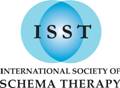 ISST Application Form for Certification 2016Check appropriate boxes for type and levelIndividual ST ☐					☐Standard Group ST☐						☐Advanced Couples ST ☐Auxiliary ST☐Name and Credentials:  ____________________________________________Email Address: ___________________________________________________Country: ________________________________________________________Licensed as Psychotherapist: ___________(yes)  _____________ (no)Type of License and Number: _______________________________________Date of License (date of renewal / expiration): _________________________For Auxiliary Professionals list license if applicable – e.g., NursesTo qualify for Standard or Advanced level certification in Schema Therapy (other than Standard level Group Schema Therapy( * see Group requirements) Auxiliary Professional Certification – requirements below**)a person must fulfill the following two qualifications:1. Academic training: Hold at least a master's degree in psychology, clinical social work, psychiatric nursing or a counseling area that leads to licensing; or a medical degree with psychiatric residency (or residency equivalent if it is defined differently in that country).2. License or certification for practice: In countries that certify or license the above professions, a person must be certified or licensed by either the government body or professional organization which grants this. If no such control exists in a country, the standard of one of the national or international professional psychotherapy organizations must be met to fulfill this requirement.If you belong to another group that is licensed or certified to practice psychotherapy in your country, please submit this information with your academic qualifications to be considered for certification application. The academic requirement is under review.Please ask the Training & Certification Coordinator for a review by the Certification Committee which has members representing international areas if in doubt about whether you or a training applicant meets these qualifications and to have alternatives evaluated.  Coordinator’s emailYour Signature                                                                                                Date______________________________________________________________________I am an active Full (Supporting for Auxiliary Professional Certification) member of the ISST since: ___ /___ (month/year joined ISST).     I understand that I must become a  member of ISST and pay annual membership dues to be recognized as an ISST certified schema therapist.Membership Number: _______________TRAINING – list the modules you attendedIn case of an application by individual studies you must include/attach a certificate of completion for each seminar or module, signed by the trainer.If you enrolled in a full training program, the signature of the training director is sufficient to document your participation.Year of ISST recognition of the Training program:  _________Signature training director:_________________________ Date:__________PRINTED NAME:______________________________________*Please describe which modules out of the list of possible subjects/modules will be covered (for explanation see 2015 ISST Minimum Certification Training Requirements . Please use the numbers and language that are used in this list).**Please be reminded that all trainers and supervisors must have advanced level certification and must have completed the “Trainers/Supervisors Seminar *** Please be aware: Only 6 hours of the didactic part of the curriculum may consist of didactics/lectures for an audience of more than 40 participants. ****For the dyadic/practice/role-plays part of the curriculum: The maximum is 20 participants if there is one trainer. For more participants use more trainers.Total number of hours completed:Didactic Hours (minimum 25 hours): _______________ Supervised Role-playing / Dyadic Practice (minimum 15 Hours): _____________ Year you completed the training component of certification :_________SUPERVISION20 Hours of supervision required for Standard Certification40 Hours of supervision required for Advanced CertificationThere is a maximum of 3-years to fulfill the supervision requirement and tape rating(s), once training is completed. Exceptions for special circumstances, i.e., health, financial, family crises, etc., that require extensions on supervision time, will have to be authorized by the ISST Training Coordinator (in advance, whenever possible).Total number of hours of supervision completed:____________From: (Month/Year) _____ /_____ TO: (Month/Year)Name of Supervisor(s) and supervision hours (individual/group minutes):________________________________________________________________Supervisors must be approved, advance level certified supervisor-trainers in the specialty area you are applying for and registered with ISST. They also must be current in payment of dues and completion of Continuing Education and evaluation requirements when they provided supervision or training for you. This should be checked by consulting the ISST website listing of supervisor-trainers www.schematherapysociety.org The supervisor is required to send a brief letter of confirmation by email of the supervision hours and the number of patients that were being treated during supervision, to the Training & Certification Committee member for the region in which you practice..TREATMENT HOURS AND NUMBER OF CASES Total amount of treatment hours/diagnoses:Standard certification - at least 2 cases of minimum 25 sessions and 80 sessions in total. One patient with a personality disorder or significant personality disorder features and one patient who is appropriate for Schema Mode work due to complication, chronicity, failure to respond to treatment or relapse.) For specialty certifications consult the requirements listed.Advanced certification — at least 4 cases of minimum 25 sessions and 160 sessions in total (One patient with a personality disorder or significant personality disorder features and the remainder patients who are appropriate for Schema Mode work due to complication, chronicity, failure to respond to treatment or relapse.) For specialty certifications consult the requirements listed.COMPETENCY RATING SCALEThe rater(s) must be an independent supervisor (not the training supervisor), preferably one who does not know the applicant well, and must send confirmation of the score, along with the summary sheet from the STCRS form, by email to the regional representative. The tape must show a whole therapy session. For Advanced level certification each tape must be rated by a different qualified rater.Standard Certification: 1 audio or video taped session must be rated, with a minimum STCRS score of 4.The patient must be one who is appropriate for Schema Mode work due to complication, chronicity, failure to respond to treatment or relapse.Advanced Certification: 2 audio or video taped sessions of 2 (different)
patients must be rated by two different raters with a minimum STCRS score of 4.5 for each one. One patient must have a personality disorder or significant personality 	disorder features and the second patient the same, or be appropriate for Schema 	Mode 	work due to complication, chronicity, failure to respond to treatment or relapse. Applicants at the Advanced level are expected to demonstrate competence with 	both the overcompensating modes and the avoidant/surrender modes. A case conceptualization form must accompany each session, along with a brief summary of the session that the rater is going to listen to or view. This must also be sent with your certification application in your native language as it will go to the rater for your country.Your Signature:                                                                                      Date:………………………. PRINTED NAME ……………………………………Workshop NameSubject(s) covered*Hours ***Specify:Number ofparticipantsTrainers**DatesDidactic:Role-play:Didactic:Role-play:Didactic:Role-play:Didactic:Role-play:Didactic:Role-play:Didactic:Role-play:Didactic:Role-play:Patients InitialsNumber of sessionsDiagnosis (es)Or modesName of rater(s) Rating Score RRtRatingRating**Date of ratingDiagnoses/modes